FECHADO ACORDO ABONO SALARIAL NA MORPHOApós mais uma rodada de negociação, no dia 05 (quinta-feira) entre o STIG Taubaté e a direção da Empresa MORPHO, conseguimos avançar para um acordo no Abono Salarial 2015. Houve avanços também na Cesta-Básica, hoje R$ 96,75 e Vale Refeição, hoje R$ 15,00, que será reajustado no percentual do INPC, o desconto do Vale Transporte será de 4,50% (o desconto da lei é 6%) o Abono será pago em parcela única dia 30/11, o valor ficou em R$ 770,00.  Nesta manhã do dia 06 realizamos assembléia com os trabalhadores para apreciação e votação da proposta, que foi aprovada pela maioria dos trabalhadores. “Mais uma vez a diretoria do Sindicato conseguiu avançar em benefícios para os trabalhadores, trabalhadoras e sua família, é importante que os trabalhadores reconheçam a organização sindical e fortaleça a associação” finalizou Sandro Ramos.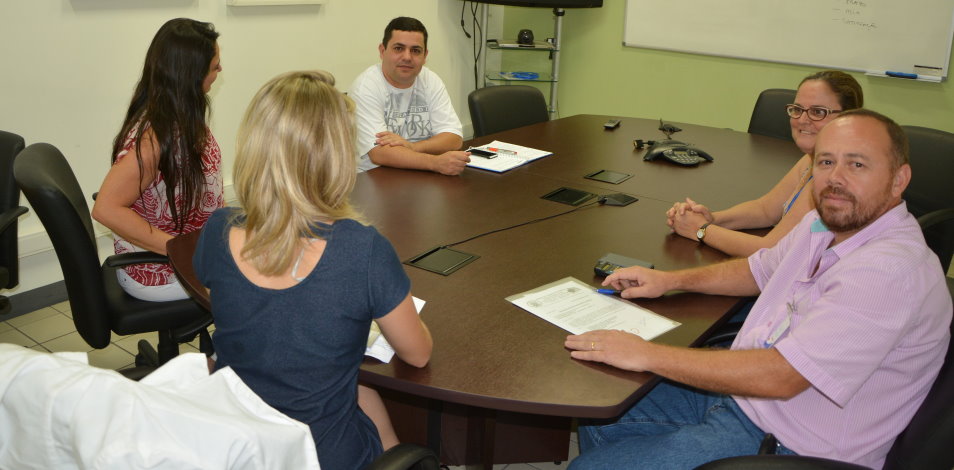 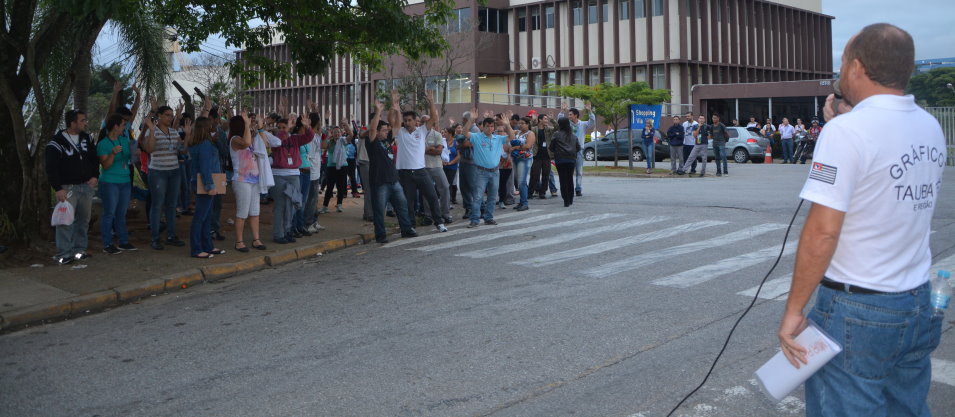 